Mission StatementEndeavour, through foresight and leadership, to enhance quality of life for Longridge residents and visitors.  Working to enrich facilities and nurture opportunity, to protect and improve the built and natural environment, and promote community pride.__________________________________________________________________________________________Proceedings of meeting held on 10th April 2019Present:  	Cllr. P. Byrne - Mayor 		Cllr. S. Ashcroft - Deputy Mayor		Cllr. R. Beacham		Cllr. M. Everett		Cllr. G. Priest			Cllr. A. Odix		Cllr. R. Adamson		Cllr. J. Rogerson		Andrea Pownall - Town Clerk		2 observers from Community Champions 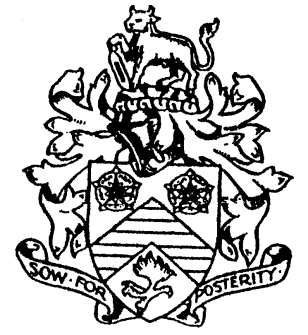 Longridge Town CouncilCouncil Offices, The Station BuildingBerry Lane, Longridge, PR3 3JPTelephone: 01772 782461email: clerk@longridge-tc.gov.ukwebsite: www.longridge-tc.gov.ukActionMin NoMayor's Welcome  0001Apologies for absence.  Cllr. D.MoonCllr S. Rainford0002Declarations of interests & written requests for disclosable pecuniary interest dispensationsNone0003Public ParticipationNoneThe meeting closed at 7.10pm for a presentation from Community Champions0004Handout to be email to all Councillors  Longridge Community ChampionsPaul Haunch & Gemma McDonner gave Council a presentation on a new initiative that is already being trailed in four other parish/town council.  A Community Champion is a uniformed role that provides a visible presence to the public, being ready to answer enquiries and assisting people.  The role is about building resilience, encouraging social action and empowering local residents to help resolve local issues. The champion would work on priorities highlighted by LTC. The volunteer  must be over 18 years of age and be prepared to volunteer between 2 and 8 hours per week.  Ideally three champions would be recruited.  Paul and his team would advertise and recruit but the point of contact would be the Town Clerk, here at Longridge. The principal of the scheme was agreed and proceedings should commence for recruitment.Proposed: Cllr. Ashcroft Seconded: Cllr. AdamsonThe meeting re-opened at 7.45pm  0005Approval of the minutes of the Town Council meeting held on the 27th March 2019The minutes were approved as a true recordProposed:  Cllr. EverettSeconded: Cllr. Beacham0006Action list & Work in ProgressAn action list and an updated work in progress were circulated at the meeting.  It was agreed that these attachments to the agenda would be posted on the Website.0007Consideration of planning & Licence applications3/2019/0144 - 3 Fleet Street, Longridge3/2019/0145 - 10 College Close, Longridge3/2019/0226 - 14 Clayton Court, Longridge3/2019/0230 - 18 College Close, Longridge3/2019/0263 - 4 Berry Lane, LongridgeCllr. Priest left the room whilst  planning application 3/2019/0175 - 16 Highfield Drive, Longridge, was discussedLTC: No objections raised  0009Receive Reports of meeting attended by Councillors.Cllr Beacham reported that the Parish meeting she was due to attend had been cancelled.0010Respond - redirecting enquiry to Direct ServicesReceive Reports from Principal CouncilsEmail received from RVBC regarding extra cleaning.  Discussion took place but no areas were highlighted.  Cllr Rogerson suggested Direct Services who provided cleaning within Longridge may be aware of area in need of attention. 0011To receive Reports from Councillors on issues raised by residents and discuss Council responseNo matters raised.0012Building & Budget Committee Meetings No items for discussion0013Accounts for ApprovalSalaries - L. Lund - £224.94HMRC - £  628.49Longridge Field Day Committee - Grant - £1,750.00Goosnargh & Longridge Show - Grant - £1,500.00RVBC (Non-domestic Rates) - £2,160.40RGC (Feb '19) - £446.28RGC (March '19) - £460.56RVBC (Waste Charges) - 389.20Terry Lewis (March '19) - £80.00British Gas - £855.26Lancashire Association of Local Councils Subscription - £848.44Petty Cash - £200.00RVBC (Weekly emptying hygiene units WC Berry Lane (annual charge)) - £39.31RVBC (Trade Refuse Collection (annual charge)) - £389.20Robert Tomlinson - £80.00  Proposed: Cllr. EverettSeconded: Cllr. Odix 0014AP to give three months notice as requiredContract for CleaningContractor who cleans Berry Lane public toilets is increasing cost.  It was agreed that the cleaner for the station building should take over contract at pre-increase cost.0015Items for WebsiteAll additional attachments for the agenda to be posted on the website0016Any other BusinessAn invitation to "Fly the Red Ensign" on 3rd September, 2019.  It was confirmed that LTC do not have a red ensign0017Next Meeting  24th April 20190018